Персональные данные выпускникаФ.И.О:  Яшина Алина Дмитриевна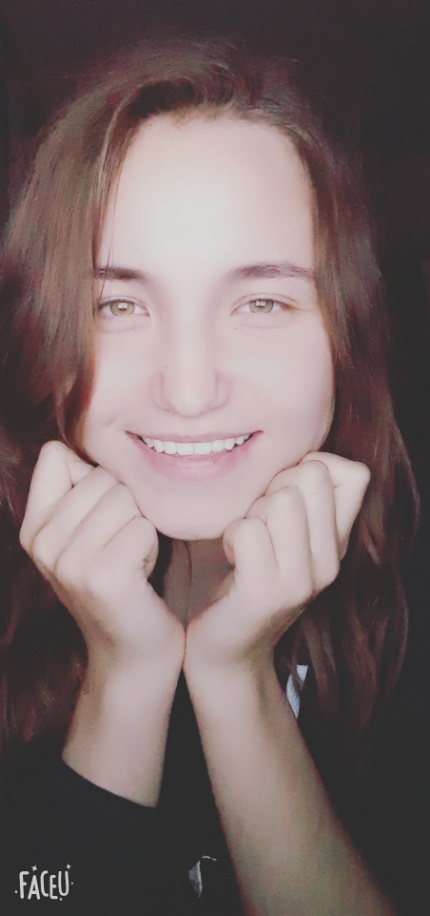 Дата рождения: 24.04.2001 г.Город: Свердловская область г. БогдановичТел: 89826158467Образовательное учреждение: ГАПОУ  СО                      «Богдановичский политехникум»Профессия: «Парикмахер» Участие в олимпиадах и конкурсах:Евро – Азиатский чемпионат по парикмахерскому искусству, 2018 г.Фестиваль «Девичья краса», 2018-2019 гг.Профессиональные навыки:владение современными  и базовыми техниками стрижек;окрашивание волос;умение делать причёски (свадебные/вечерние);умение находить оригинальные решения;коммуникативные навыки, умение расположить к себе доверие клиента.Тип деятельности, которым вы хотели бы заниматься:Продолжить учится на стилиста, визажиста, мастера ногтевого сервиса.Также хочу связать свою жизнь с рисованием и искусством. Затем  совместить все вместе и создавать что-то новое.  Хобби:Рисование, чтение. Личные качества:художественный утонченный вкус;чувство стиля, гармонии и симметрии;творческий подход к работе;стрессоустойчивая;порядочная;пунктуальная;аккуратная;чистоплотная;внимательная;доброжелательная и открытая;трудолюбивая;коммуникабельная;общительная.О себе:Приятной ухоженной внешности, веду здоровый образ жизни, энергичная, уверенная в себе девушка с большим желанием творить и обучаться новому, влюблена в свою работу и получаю от нее огромное удовольствие. Слежу за модой в индустрии красоты, посещаю мастер-классы, тренинги. Могу найти общий язык даже с проблемными клиентами, умею подать себя.Моё кредо:«Вдохновение должно приходить во время работы».Согласие субъекта персональных данных на обработку его персональных данныхДиректору ГАПОУ СО «Богдановичский политехникум»С.М. Звягинцевуот   Яшиной Алины  Дмитриевны (ФИО обучающегося)Я,  Яшина Алина Дмитриевна,________________________________________________________________________________________________________________________,в соответствии со статьей 9 Федерального закона от 27 июля 2006 года N 152-ФЗ "О персональных данных"  даю согласие на обработку следующих сведений, составляющих мои персональные данные, а именно:фамилия, имя, отчество; дата и место рождения;номер телефона;адрес электронной почты;образовательное учреждение и его адрес;дополнительные сведения.Согласен на совершение оператором обработки персональных данных, указанных в данном документе, в том числе на сбор, анализ, запись,. Систематизацию, накопление, хранение, уточнение (обновление, изменение), извлечение, использование, распространение, обезличивание, блокирование, удаление, уничтожение персональных данных.В целях информационного обеспечения согласен на включение в общий доступ на сайте ГАПОУ СО «Богдановичский политехникум» в сети «Интернет».Согласен на публикацию резюме на официальном сайте ГАПОУ СО «Богдановичский политехникум» в сети «Интернет».Права и обязанности в области защиты персональных данных мне известны.  С юридическими последствиями автоматизированной обработки персональных данных ознакомлен(а).Подтверждаю, что с порядком отзыва согласия на обработку персональных данных в соответствии с п.5 ст. 21 ФЗ № 152 от 27.07.2006 г. «О персональных данных « ознакомлен(а). «_25_» ______05_______ 2020 г._______________ /__Яшина А.Д.___/